07-332 Урал-55571-5121-72 Next 6х6 самосвал задней выгрузки гп 10.5 тн ёмк. 11.5 м3, прицеп до 11.5 тн, мест 3, вес: снаряжённый 10.1 тн, полный 20.8 тн, ЯМЗ-53623-10 273 лс, 80 км/час, АО «АЗ «Урал»» г. Миасс с 2015 г.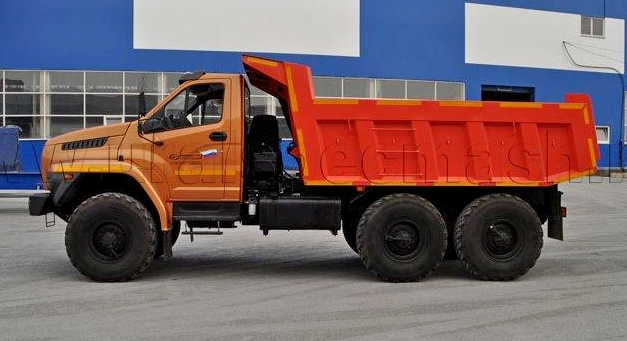  История Урал 5557 тесно связана с армейским грузовиком Урал 4320. Урал-5557 — это сельскохозяйственный самосвал с 2-сторонней разгрузкой, созданный на его основе. Производство модели началось в Миассе в 1983 году. Со времени своего появления, Урал-5557 выпускался со стандартным дизельным двигателем КамАЗ-740 мощностью 210 л.с. С 1993 года выпускалась модификация Урал-5557-10 с дизельным двигателем ЯМЗ-236 и Урал-5557-30 с двигателем ЯМЗ-238. Серийный выпуск строительных самосвалов задней выгрузки Урал-55571 начался с 1994 года. Это была модификация Урал-55571-30 с дизельным двигателем ЯМЗ-238.   История 5557-й модели продолжилась с выпуском нового автомобиля семейства «Урал Некст». В 2014 году Уральский автозавод представил предсерийный вариант Урала, а в 2015-м начался серийный выпуск Урал-5557-5121 Некст.Из статьи «Обзор рынка отечественных самосвалов» на os1.ru. 29 май 2017 г. Автор Д. Вишневский.  После появления в линейке выпускаемой Автомобильным заводом «УРАЛ». техники нового семейства грузовиков поколения Next вполне ожидаемым было появление и самосвала в этой серии. Урал-Next с самосвальным кузовом доступен в трех вариантах исполнения – мод. 55571-5121-72 грузоподъемностью (г/п) 10,0 т, с двигателем мощностью 285 л.с. и задней разгрузкой, мод. 55571-5121-74 с аналогичными характеристиками, но с более мощным двигателем на 312 л.с. и мод. 55571-6121-74 с теми же параметрами и таким же мощным двигателем, но с возможностью разгрузки как назад, так и на боковые стороны. Все эти модели с колесной формулой 6х6 предназначены для перевозки грузов различного типа по дорогам с любым качеством покрытия. В основе конструкции лежит модернизированное шасси «Урал-М» с рессорно-балансирной подвеской мостов и усиленной рамой. Емкость самосвальной платформы может быть разной, по желанию заказчика устанавливаются кузова, которые могут принять груз объемом от 8 до 11,5 м3. Под капотом рядный 6-цилиндровый турбированный дизельный двигатель ЯМЗ-536 различной мощности в зависимости от модели, с системой питания Common Rail и турбокомпрессором Borg Warner. Кабина трехместная, аналогичная всем моделям серии Next с таким же эффектным дизайном и эргономикой. В базовой комплектации – электрические стеклоподъемники и зеркала, центральный замок, топливные фильтры и топливозаборники с обогревом. Сиденье водителя на пневмоподвеске от немецкой компании Grammer, в наличии бортовой компьютер с ЖК-дисплеем. Рулевой механизм интегрального типа с гидроусилителем, тормозная система пневматическая с барабанами, но как опция доступна и с ABS. Коробка передач на моделях с мощным двигателем производства ZF механическая, на 9 скоростей, сцепление сухое однодисковое, а на модель «послабее» 55571-5121-72 устанавливается пятиступенчатая трансмиссия ЯМЗ-1105. Привод – постоянный полный с блокировкой межосевого и межколесного дифференциала, раздаточная коробка – с понижающей передачей. Для любителей экономить предлагается модель самосвала Урал-Next CNG с новым двигателем ЯМЗ-536, работающим на метане. Отличительная черта газовой машины – наличие за кабиной кассеты для газовых баллонов, часть которых дополнительно нашла себе место на лонжероне рамы. Общий объем баллонов позволяет заправить до 250 м3 природного газа при давлении в 200 атм. Запас хода при расходе газа на отметке 40 м3 на 100 км составит порядка 650 км пути. Применение газового двигателя по сравнению с дизельной версией снижает затраты на топливо примерно на 50–60%. Ну а для тех, кто ценит проверенные временем самосвалы, завод по-прежнему выпускает серию Урал-М в капотном и бескапотном исполнении с кузовами от 8 до 11,5 м3, г/п от 10 до 11,2 т, а также самосвал Урал-6370 г/п 19,5 т, с кузовом емкостью до 16 м3. УРАЛ NEXT (Самосвал)Наименование55571-5121-74Колёсная формула6x6 Весовые характеристикиВесовые характеристикиГрузоподъёмность, кг11200 Полная масса, кг21300 Распределение полной массы, на передний мост, кг5300 Распределение полной массы, на заднюю тележку, кг16000 КабинаКабинаТип кабиныNEXT, за двигателем, трехместная Самосвальная платформа, типковшовая, с обогревом выхлопными газами; коробчатая, с обогревом выхлопными газами Объем платформы, куб.м.8;10;11,5 Высота борта1150/1450/1580 Направление разгрузкиЗадняя Задний бортЕсть ДвигательДвигательМодель двигателяЯМЗ-53613-10Полезная мощность (нетто), л.с.310Макс. частота вращения, мин-12300Макс. крутящий момент, кгс*м125Частота вращения при максимальном крутящем моменте, мин-11300-1600Коробка передачZF 9S1310TO механическая, 9 ст./ЯМЗ-1105, механическая, 5 ст. Раздаточная коробкаАО «АЗ «УРАЛ», 2-х ступ. с межосевым дифференциалом (высшая передача - 1,04, низшая передача - 2,15) Ведущие мостыВедущие мостыВедущие мостыАО «АЗ «УРАЛ», передаточное число 7,49 Тормозная системаТормозная системаПривод тормозной системыпневматический Предпусковой подогревательПредпусковой подогревательПредпусковой подогреватель14ТС-10Е4 Система питанияСистема питанияЁмкость топливного бака, л300+180 Максимальная скоростьМаксимальная скоростьМаксимальная скорость, км/ч85 Шины425/85 R21 Габаритные размеры автомобиля, мм8210х2950х3040 Комплектацияг/ц "НЕФАЗэлектро-пневмовыводы под прицепТСУДЗКбез спального местабез тентатахограф